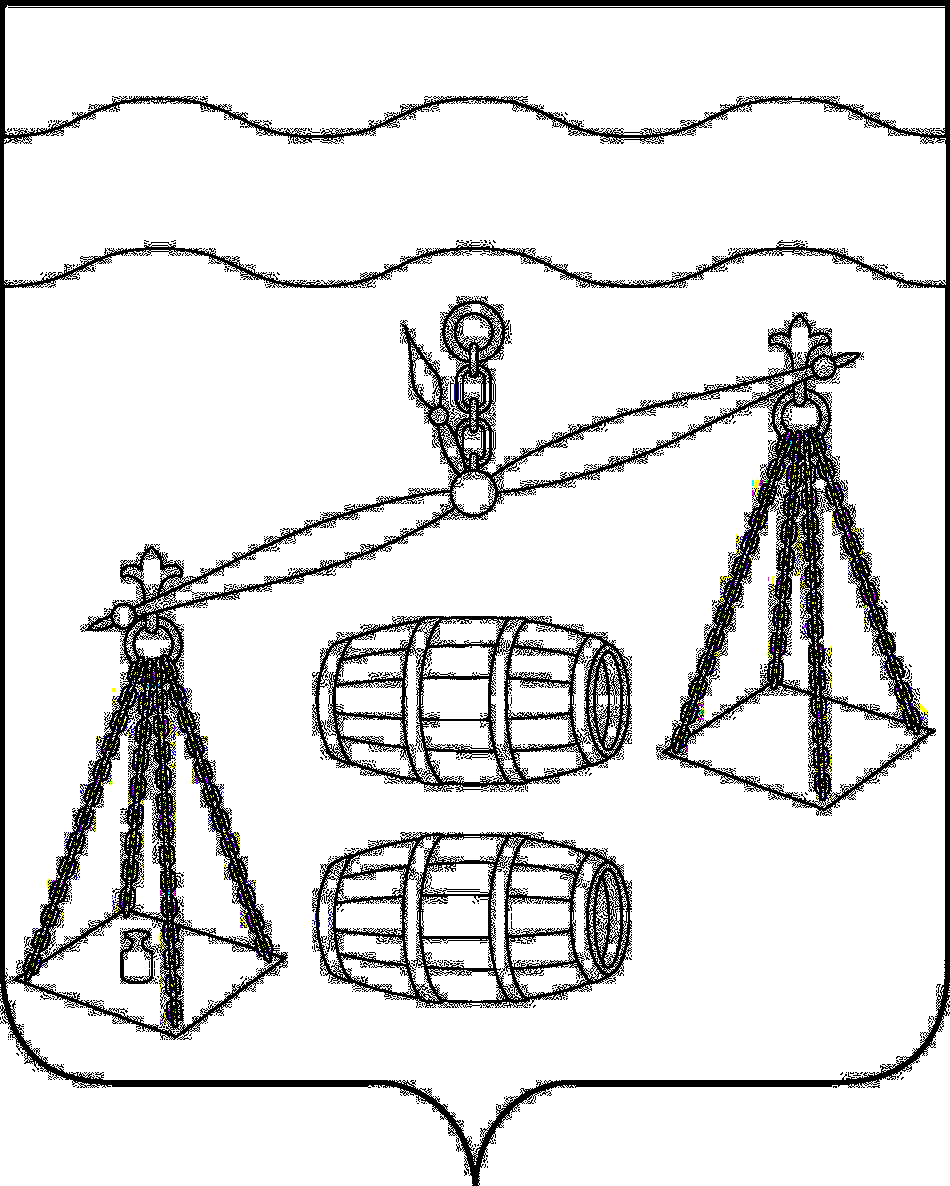 Администрация сельского поселения 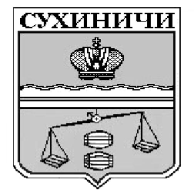 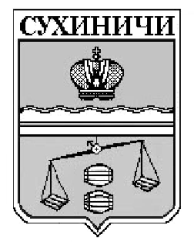 «Деревня Субботники»Сухиничский районКалужская областьПОСТАНОВЛЕНИЕ     от  12.10.2023г.    				                                                   № 22   Руководствуясь Федеральным законом от 27.07.2010 N 210-ФЗ "Об организации предоставления государственных и муниципальных услуг", Уставом сельского  поселения «Деревня Субботники», администрация сельского поселения «Деревня Субботники ПОСТАНОВЛЯЕТ:Внести изменения в постановление администрации СП «Деревня Субботники от 22.05.2018 № 12 «Об утверждении административного регламента предоставления муниципальной услуги по присвоению, изменению и аннулированию адресов на территории сельского поселения «Деревня Субботники», изложив пункт 2.3 приложения в новой редакции: «2.3.Конечным результатом предоставления муниципальной услуги является:- выдача постановления о присвоении адреса объекту адресации;- выдача постановления об аннулировании адреса объекту адресации;- выдача постановления об изменении адреса объекту адресации;- решения об отказе в присвоении адреса объекту адресации;- решения об отказе в аннулировании адреса объекту адресации;- решения об отказе в изменении адреса объекту адресации.»2. Настоящее постановление вступает в силу после его обнародования.3. Контроль за исполнением настоящего постановления оставляю за собой. Глава администрацииСП «Деревня Субботники»                                               А.В. КарханинаО внесении изменений в постановление администрации СП «Деревня Субботники» от 22.05.2018 № 12«Об утверждении административного регламента предоставления муниципальной услуги по присвоению, изменению и аннулированию адресов на территории сельского поселения «Деревня Субботники» 